Voith setzt im Bereich Engineering und Automatisierung auf Kooperationsplattform von AucotecEin System von Kabelbaum bis WasserkraftwerkMit dem Voith-Konzern konnte die Aucotec AG einen weiteren großen Neukunden von seiner Softwareplattform Engineering Base überzeugen. Alle Konzernbereiche des weltweit agierenden Technologieunternehmens werden künftig global mit der kooperativen, datenzentrierten Plattform arbeiten.Partner in Engineering Excellence„Wir haben nach einer Lösung gesucht, die unsere unterschiedlichen Anforderungen von der Kabelbaumplanung über die komplette Wasserkraftwerks-Automatisierung bis zur Papiermaschinen-Konstruktion abdecken kann und damit auch unsere IT-Landschaft konsolidiert. Engineering Base bietet für alle Geschäftsbereiche die passenden Funktionalitäten, und die Software-Architektur ist State of the Art“, erklärt Dr. Reiner Schneider, Senior Expert Product Improvement & Engineering Excellence bei Voith.Neue EffizienzAucotecs Plattform ist in der Lage, den digitalen Zwilling von prozess-, energie- und fertigungstechnischen Anlagen sowie von hochmodularen Bordnetzen im Hinblick auf Engineering und Automatisierung abzubilden und aktuell zu halten. Die 3-Schicht-Architektur erlaubt Datenzugang und -nutzung via Standard-Webservice, also zeit-, orts-, und clientunabhängig. Die Durchgängigkeit der Plattform schafft zudem neue Effizienz, etwa durch die nahtlose Datennutzung im Übergang vom Angebots- zum Auftragsengineering. „Wir erwarten deutliche Synergien bei der Projektabwicklung“, sagt Engineering-Experte Schneider. „Engineering Base ermöglicht die Kommunikation mit anderen bei Voith eingesetzten Systemen, wie dem ERP, und kann unser modulares Produktportfolio gut abbilden. So unterstützt uns Engineering Base durchgängig vom ersten Angebot über das Projekt selbst bis zum Service“, ergänzt er. Bestätigung für Aucotecs digitales KonzeptDazu Uwe Vogt, Vorstands-Mitglied bei Aucotec: „Voiths unterschiedliche Bereiche passen genau in das Spektrum, in dem wir seit Jahrzehnten zuhause sind. Die konzernweite Entscheidung, vor allem in diesen herausfordernden Zeiten, ist eine klare Bestätigung des Weges, den wir mit EBs Konzeption vor gut 15 Jahren eingeschlagen haben. So kann EB heute die modernen Digitalisierungsstrategien der Industrie optimal unterstützen.“Links zum Bildmaterial*:Engineering Base unterstützt Voith künftig konzernweit vom ersten Angebot über das Projekt selbst bis zum Service (Quelle: Voith Group)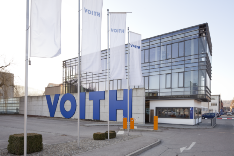 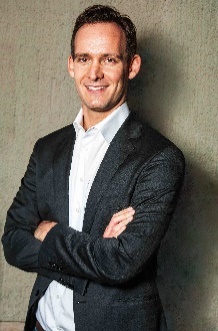 Dr. Reiner Schneider, Senior Expert Product Improvement & Engineering Excellence bei Voith:„Engineering Base bietet für alle Geschäftsbereiche die passenden Funktionalitäten, und die Software-Architektur ist State of the Art.“ (Quelle: Dr. Schneider, Voith Group)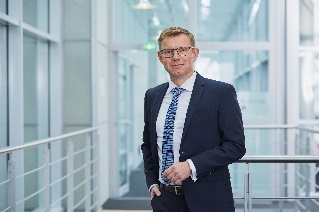 Uwe Vogt, Aucotec-Vorstand: „Engineering Base kann die modernen Digitalisierungsstrategien der Industrie optimal unterstützen.“ (Quelle: AUCOTEC AG)*Diese Bilder sind durch Copyright geschützt. Die kostenfreie redaktionelle Nutzung ist im Zusammenhang mit dieser Pressemitteilung erlaubt. Ansonsten unterliegen die Fotos den Bestimmungen der jeweiligen Rechteinhaber._________________________________________________________________________________________Über AucotecDie Aucotec AG entwickelt Engineering-Software für den gesamten Lebenszyklus von Maschinen, Anlagen und mobilen Systemen – mit mehr als 35 Jahren Erfahrung. Die Lösungen reichen vom Fließbild über die Leit- und Elektrotechnik in Großanlagen bis zum modularen Bordnetz in der Automobilindustrie. Aucotec-Software ist weltweit im Einsatz. Zu Aucotec mit Zentrale in Hannover gehören noch sechs weitere Standorte in Deutschland sowie Tochtergesellschaften in China, Südkorea, Frankreich, Italien, Österreich, Polen, Schweden, Norwegen und den USA. Zudem sichert ein globales Partner-Netzwerk lokalen Support überall auf der Welt.Über die Voith GroupDie Voith Group ist ein weltweit agierender Technologiekonzern. Mit seinem breiten Spektrum von Anlagen, Produkten, Serviceleistungen und digitalen Anwendungen setzt Voith Maßstäbe in den Märkten für Energie, Öl & Gas, Papier, Rohstoffe und Transport & Automotive. Gegründet 1867, erzielt der Konzern heute mit mehr als 19.000 Mitarbeitern 4,3 Milliarden Euro Umsatz. Mit Standorten in über 60 Ländern der Welt ist es eines der großen Familienunternehmen Europas.___________________________________________________________________________________________Bei Abdruck bitten wir um ein Belegexemplar. Vielen Dank!AUCOTEC AG, Hannoversche Straße 105, 30916 Isernhagen, www.aucotec.com Presse- und Öffentlichkeitsarbeit, Johanna Kiesel (jki@aucotec.com, +49(0)511-6103186)